Вариант 1. Терәк-хәрәкәт аппараты составы.Мускулларның функцияләре.Башкарган функциясе буенча мускуллар нинди төрләргә бүленәләр?Формасы буенча сөякләрнең  бүленеше: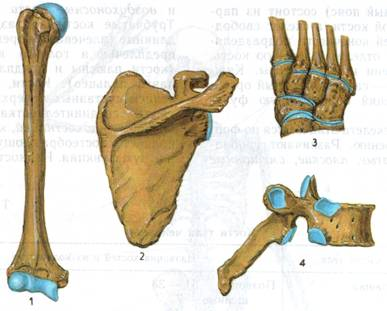 Буын төзелеше: 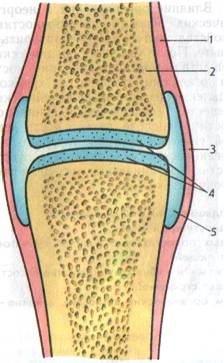 Баш скелеты сөякләрен күрсәтегез: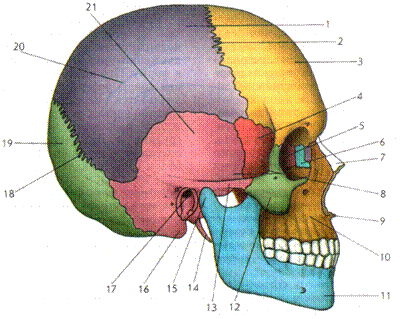 Аскы очлык скелеты сөякләрен күрсәтегез: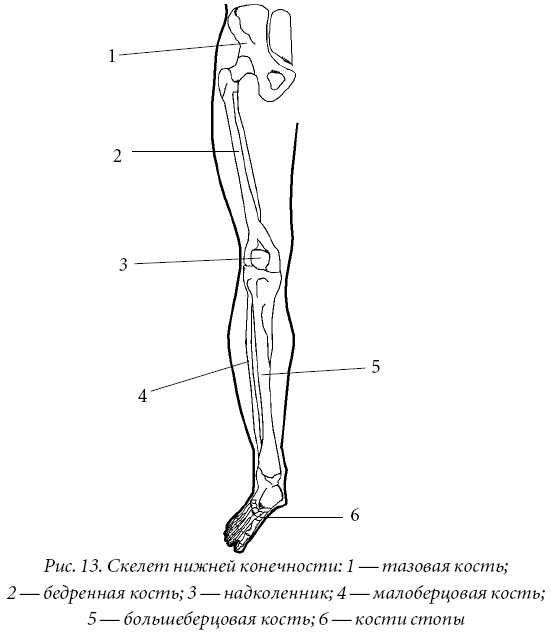 Умыртка баганасы төзелешен һәм өлешләрен күрсәтегез: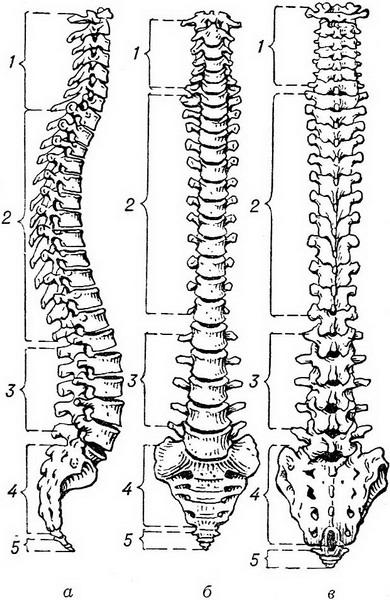 Вариант 2.Мускулны нинди тукыма барлыкка китерә? Мускул төзелеше: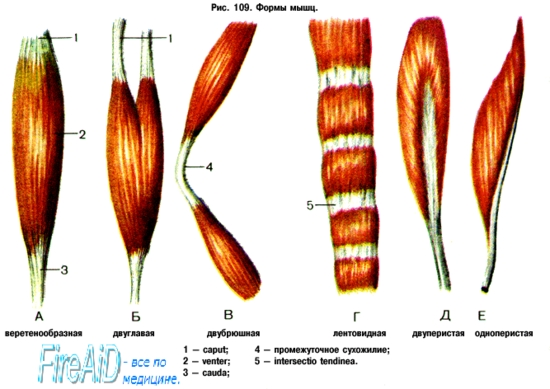 Терәк-хәрәкәт аппараты функцияләре.Урнашуы буенча мускуллар ниндиләргә бүленәләр?Күкрәк умырткасы төзелеше: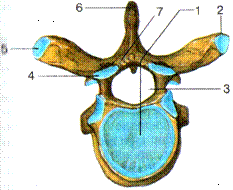 Сөякләрнең микроскопик(эчке) төзелеше: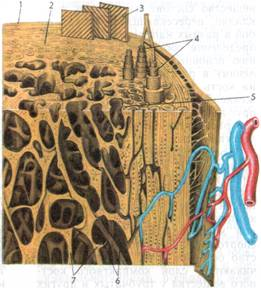 Өске очлыклар скелетын барлыкка китерүче  сөякләрне күрсәтегез.Умыртка баганасын барлыкка китерүче сөякләрне  һәм өлешләрен күрсәтегез.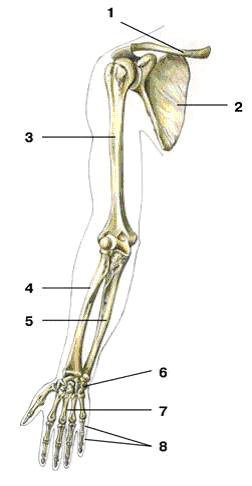 Күкрәк читлеген барлыкка китерүче сөякләрне күрсәтегез: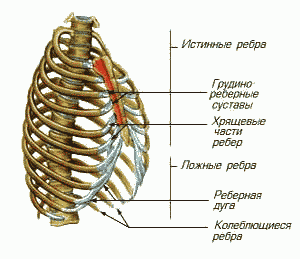 